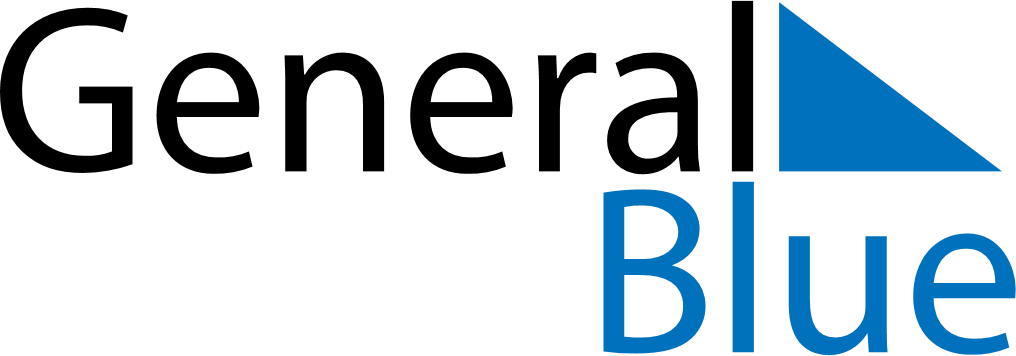 April 2025April 2025April 2025April 2025PhilippinesPhilippinesPhilippinesSundayMondayTuesdayWednesdayThursdayFridayFridaySaturday123445678910111112Day of Valor1314151617181819Maundy ThursdayGood FridayGood FridayEaster Saturday2021222324252526Easter Sunday27282930Lapu-Lapu Day